 HÖR DICH MAL UM                   Selbsthilfegruppe für Schwerhörige Mostviertel Amstetten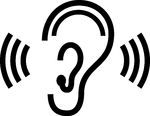               lädt ein zum ThemaWenn HÖREN, HILFE brauchtHörtechnik fürs LebenVorstellung und Präsentation technischer Hilfsmittel für Personen mit Hörbeeintächtigung In Zusammenarbeit mit der Firma „ ihr zubeHÖR “ werden spezielle Hörhilfsmittel (Kopfhörer, Festnetztelefone, Handys, Wecker usw.) präsentiert. Diese können vor Ort unverbindlich ausprobiert werden und Herr Kapfenberger  steht  Ihnen als kompetenter Ansprechpartner gerne für ihre Fragen zur Verfügung.Wann:    Dienstag den   4.2.2020   von  17   -  20 Uhr Wo:         im Landesklinikum Amstetten, Haus C, 5. Stock,                                                        Vortragssaal (am Ende des Ganges)Interessierte und Betroffene sind bei  freiem Eintritt herzlichst dazu eingeladen.HÖR DICH MAL UM     Selbsthilfegruppe für Schwerhörige Amstetten, Ansprechpartner: Frau Adelwöhrer BrigitteTel: 0664 2252742    e-mail: brigitte.adelwoehrer@gmail.com          Internet:  www.hoerenswert.or.at 